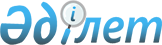 О внесении изменений в приказ Председателя Комитета национальной безопасности Республики Казахстан от 23 июня 2015 года № 52 "Об утверждении норм снабжения бытовой техникой, оборудованием и инвентарным имуществом органов национальной безопасности Республики Казахстан"Приказ Председателя Комитета национальной безопасности Республики Казахстан от 20 декабря 2022 года № 98/қе
      ПРИКАЗЫВАЮ:
      1. Внести в приказ Председателя Комитета национальной безопасности Республики Казахстан от 23 июня 2015 года № 52 "Об утверждении норм снабжения бытовой техникой, оборудованием и инвентарным имуществом органов национальной безопасности Республики Казахстан" (зарегистрированный в Реестре государственной регистрации нормативных правовых актов под № 11813) следующие изменения:
      преамбулу приказа изложить в следующей редакции:
      "В соответствии с пунктом 4 статьи 84 Закона Республики Казахстан "О специальных государственных органах Республики Казахстан" ПРИКАЗЫВАЮ:";
      нормы снабжения бытовой техникой, оборудованием и инвентарным имуществом органов национальной безопасности Республики Казахстан, утвержденные указанным приказом, изложить в новой редакции согласно приложению к настоящему приказу.
      2. Департаменту экономики и финансов Службы финансового и материально-технического обеспечения Комитета национальной безопасности Республики Казахстан в установленном законодательством Республики Казахстан порядке обеспечить:
      1) размещение настоящего приказа на интернет-ресурсе Комитета национальной безопасности Республики Казахстан;
      2) направление настоящего приказа в Республиканское государственное предприятие на праве хозяйственного ведения "Институт законодательства и правовой информации Республики Казахстан" Министерства юстиции Республики Казахстан для размещения в Эталонном контрольном банке нормативных правовых актов Республики Казахстан в соответствии с требованиями пункта 10 Правил ведения Государственного реестра нормативных правовых актов Республики Казахстан, Эталонного контрольного банка нормативных правовых актов Республики Казахстан, утвержденных постановлением Правительства Республики Казахстан от 25 июля 2016 года № 439;
      3) в течение десяти рабочих дней после направления настоящего приказа в Республиканское государственное предприятие на праве хозяйственного ведения "Институт законодательства и правовой информации Республики Казахстан" Министерства юстиции Республики Казахстан представление в Юридический департамент Комитета национальной безопасности Республики Казахстан сведений об исполнении мероприятий, предусмотренных подпунктами 1), 2) настоящего пункта.
      3. Настоящий приказ вводится в действие со дня его подписания.
      СОГЛАСОВАНМинистерство финансовРеспублики Казахстан__________________"___" ________ 20__ года Нормы снабжения бытовой техникой, оборудованием и инвентарным имуществом органов национальной безопасности Республики Казахстан
      Примечания:
      "* нормы распространяются на начальника (заместителя начальника) территориального органа, службы, ведомства, подведомственного государственного учреждения, департамента;
      ** начальник (заместитель начальника) управления, начальник самостоятельного отдела, начальник городского и районного управления, отдела и отделения, начальник пограничного управления, отдела и отделения;
      *** вместо театрального кресла разрешается приобретать полумягкие стулья.
					© 2012. РГП на ПХВ «Институт законодательства и правовой информации Республики Казахстан» Министерства юстиции Республики Казахстан
				
      Председатель Комитетанациональной безопасностиРеспублики Казахстангенерал-лейтенантнациональной безопасности 

Е. Сагимбаев
Приложение
к приказу Председателя 
Комитета
национальной безопасности
Республики Казахстан
от 20 декабря №98/нсУтверждены
приказом Председателя 
Комитета
национальной безопасности
Республики Казахстан
от 23 июня 2015 года № 52
№ п/п

Наименование

На какое количество кадрового состава (помещений, подразделений) рассчитано

Единица измерения

Количество, положенное по норме

Срок службы (год)

Примечание

1

2

3

4

5

6

7

Раздел 1. Руководство

Подраздел 1. Кабинет первого руководителя и заместителей

1
Кондиционер
на кабинет
штук
1
5
при отсутствии системы кондиционирования
2
Настольная лампа
на рабочее место
штук
1
3
3
Прибор для улучшения микроклимата
на кабинет
штук
1
3
4
Телевизор
на кабинет
штук
1
4
5
Обогреватель
на кабинет
штук
1
4
6
Часы настенные
на кабинет
штук
1
5
7
Бумагоуничтожитель
на кабинет
штук
1
3
8
Картина
на кабинет
штук
3
5
9
Карта Республики Казахстан
на кабинет
штук
1
5
10
Сейф
на кабинет
штук
1
10
11
Зеркало настенное
на кабинет
штук
1
5
12
Портрет Главы государства 
на кабинет
штук
1
5
13
Шторы и/или жалюзи
на оконный проем
комплект
1
5
14
Вешалка
на кабинет
штук
1
5
15
Ковер (ковровые дорожки)
на кабинет
штук
1
4
16
Флаг органов национальной безопасности
на кабинет
штук
1
5
17
Государственный Флаг Республики Казахстан
на кабинет
штук
1
5
18
Государственный Герб Республики Казахстан
на кабинет
штук
1
5
19
Флагшток
на кабинет
штук
2
5
Подраздел 2. Комната отдыха

20
Телевизор
на кабинет
штук
1
4
21
Кондиционер
на кабинет
штук
1
5
при отсутствии системы кондиционирования
22
Диспенсер для воды
на кабинет
штук
1
4
23
Холодильник
на кабинет
штук
1
5
24
Шторы и/или жалюзи
на оконный проем
комплект
1
5
25
Вешалка
на кабинет
штук
1
5
26
Ковер (ковровые дорожки)
на кабинет
штук
1
4
27
Утюг, гладильная доска
на кабинет
штук
1
5
Подраздел 3. Приемная первого руководителя и заместителей

28
Настольная лампа
на рабочее место
штук
1
3
29
Кондиционер
на кабинет
штук
1
5
при отсутствии системы кондиционирования
30
Обогреватель
на кабинет
штук
1
4
31
Диспенсер для воды
на кабинет
штук
1
4
32
Часы настенные
на кабинет
штук
1
5
33
Бумагоуничтожитель
на кабинет
штук
1
3
34
Чайный сервиз
на кабинет
комплект
1
3
35
Сейф
на кабинет
штук
1
10
36
Зеркало настенное
на кабинет
штук
1
5
37
Шторы и/или жалюзи
на оконный проем
комплект
1
5
38
Вешалка
на кабинет
штук
1
5
39
Ковер (ковровые дорожки)
на кабинет
штук
1
4
40
Электрический чайник
на кабинет
штук
1
3
Раздел 2. Руководители*

Подраздел 1. Кабинет руководителя

41
Телевизор
на кабинет
штук
1
4
42
Кондиционер
на кабинет
штук
1
5
при отсутствии системы кондиционирования
43
Настольная лампа
на рабочее место
штук
1
3
44
Обогреватель
на кабинет
штук
1
4
при отсутствии системы отопления
45
Часы настенные
на кабинет
штук
1
5
46
Бумагоуничтожитель
на кабинет
штук
1
3
47
Картина
на кабинет
штук
1
5
48
Карта Республики Казахстан
на кабинет
штук
1
5
49
Сейф
на кабинет
штук
1
10
50
Портрет Главы государства
на кабинет
штук
1
5
51
Шторы или жалюзи
на оконный проем
комплект
1
5
52
Вешалка
на кабинет
штук
1
5
53
Ковер (ковровая дорожка)
на кабинет
штук
1
4
54
Флаг органов национальной безопасности
на кабинет
штук
1
5
55
Государственный Флаг Республики Казахстан
на кабинет
штук
1
5
56
Государственный Герб Республики Казахстан
на кабинет
штук
1
5
57
Флагшток
на кабинет
штук
2
5
Подраздел 2. Комната отдыха

58
Кондиционер
на кабинет
штук
1
5
при отсутствии системы кондиционирования
59
Диспенсер для воды
на кабинет
штук
1
4
60
Шторы и/или жалюзи
на оконный проем
комплект
1
5
61
Вешалка
на кабинет
штук
1
5
62
Ковер (ковровая дорожка)
на кабинет
штук
1
4
Подраздел 3. Приемная руководителя

63
Настольная лампа
на рабочее место
штук
1
3
64
Кондиционер
на кабинет
штук
1
5
при отсутствии системы кондиционирования
65
Обогреватель
на кабинет
штук
1
4
при отсутствии системы отопления
66
Диспенсер для воды
на кабинет
штук
1
4
67
Часы настенные
на кабинет
штук
1
5
68
Бумагоуничтожитель
на кабинет
штук
1
3
69
Чайный сервиз
на кабинет
штук
1
3
70
Сейф
на кабинет
штук
1
10
71
Зеркало настенное
на кабинет
штук
1
5
72
Шторы и/или жалюзи
на кабинет
комплект
1
5
73
Вешалка
на кабинет
штук
1
5
74
Ковер (ковровая дорожка)
на кабинет
штук
1
4
75
Электрический чайник
на кабинет
штук
1
3
76
Холодильник
на кабинет
штук
1
5
Раздел 3. Заместители руководителя

77
Кондиционер
на кабинет
штук
1
5
при отсутствии системы кондиционирования
78
Настольная лампа
на рабочее место
штук
1
3
79
Обогреватель
на кабинет
штук
1
4
при отсутствии системы отопления
80
Часы настенные
на кабинет
штук
1
5
81
Холодильник
на кабинет
штук
1
5
82
Бумагоуничтожитель
на кабинет
штук
1
3
83
Сейф
на кабинет
штук
1
10
84
Шторы и/или жалюзи
на кабинет
комплект
1
5
85
Диспенсер для воды
на кабинет
штук
1
4
86
Телевизор
на кабинет
штук
1
4
Раздел 4. Руководитель среднего звена**

87
Кондиционер
на кабинет
штук
1
5
при отсутствии системы кондиционирования
88
Настольная лампа
на рабочее место
штук
1
3
89
Обогреватель
на кабинет
штук
1
4
при отсутствии системы отопления
90
Часы настенные
на кабинет
штук
1
5
91
Бумагоуничтожитель
на кабинет
штук
1
3
92
Сейф
на кабинет
штук
1
10
93
Шторы и/или жалюзи
на оконный проем
комплект
1
5
94
Вешалка
на кабинет
штук
1
5
95
Диспенсер для воды
на кабинет
штук
1
4
Раздел 5. Сотрудник, военнослужащий и работник

96
Кондиционер
на кабинет
штук
1
5
при отсутствии системы кондиционирования
97
Настольная лампа
на рабочее место
штук
1
3
98
Часы настенные
на кабинет
штук
1
5
99
Бумагоуничтожитель
на кабинет
штук
1
3
100
Сейф
на рабочее место
штук
1
10
101
Металлический шкаф
на рабочее место
штук
1
10
102
Шторы и/или жалюзи
на оконный проем
комплект
1
5
103
Вешалка
на кабинет
штук
1
5
104
Электрический чайник
на кабинет
штук
1
3
105
Зеркало
на кабинет
штук
1
4
Раздел 6. Подразделение материально-технического и/или хозяйственного обеспечения

106
Станок сверлильный
на подразделение
штук
1
5
107
Электросварочный аппарат
на подразделение
штук
1
4
108
Станок точильный
на подразделение
штук
1
4
109
Станок циркулярный
на подразделение
штук
1
4
110
Газосварочный аппарат
на подразделение
штук
1
5
111
Стол электромонтажный
на подразделение
штук
2
10
112
Инструмент кабельщика-спайщика
на подразделение
комплект
4
5
113
Трансформатор сварочный переносной
на подразделение
штук
2
5
114
Тестер для проверки электрооборудования
на подразделение
штук
2
3
115
Насосы разные электрические
на подразделение
штук
1
3
116
Компрессор
на подразделение
штук
1
3
117
Дрель электрическая (по категории)
на подразделение
штук
1
4
118
Электрический рубанок
на подразделение
штук
1
3
119
Обрезник по металлу
на подразделение
штук
1
3
120
Перфоратор электрический (по категории)
на подразделение
штук
2
3
121
Шуруповерт
на подразделение
штук
2
3
122
Лобзик электрический
на подразделение
штук
1
3
123
Удлинитель промышленный (катушка)
на подразделение
штук
2
4
124
Стиральная машина
на подразделение
штук
2
4
125
Кувалда
на подразделение
штук
2
5
125
Кувалда
на объектовую команду гражданской обороны
штук
2
5
126
Сверла победитовые
на подразделение
комплект
2
2
127
Бур (все размеры)
на подразделение
комплект
1
2
128
Сверла по дереву
на подразделение
комплект
2
2
129
Сверла по металлу
на подразделение
комплект
2
2
130
Когти (лазы) монтажные
на подразделение
комплект
1
5
130
Когти (лазы) монтажные
на объектовую команду гражданской обороны
комплект
1
5
131
Стеклорез
на подразделение
штук
2
3
132
Набор напильников
на подразделение
комплект
2
3
133
Гвоздодер
на подразделение
штук
2
5
134
Набор слесарный
на подразделение
комплект
1
3
135
Набор сантехника
на подразделение
комплект
1
3
136
Набор маляра
на подразделение
комплект
2
3
137
Набор гаечных ключей
на подразделение
комплект
2
5
148
Набор торцевых ключей
на подразделение
комплект
2
5
139
Электрический паяльник
на подразделение
штук
2
5
140
Набор инструмента электромонтажника
на подразделение
комплект
2
5
141
Электрический краскопульт
на подразделение
штук
1
3
142
Ножницы по металлу
на подразделение
штук
2
3
142
Ножницы по металлу
на объектовую команду гражданской обороны
штук
4
3
143
Ключи газовые
на подразделение
комплект
2
5
144
Плоскогубцы
на подразделение
штук
2
5
145
Трос для очистки канализации
на подразделение
штук
2
3
146
Лопата совковая
на подразделение
штук
10
2
146
Лопата совковая
на объектовую команду гражданской обороны
штук
5
2
147
Лопата штыковая
на подразделение
штук
10
2
147
Лопата штыковая
на объектовую команду гражданской обороны
штук
5
2
148
Лопата снегоуборочная
на подразделение
штук
10
2
149
Металлический шкаф для инструмента
на подразделение
штук
4
10
150
Универсальный деревообрабатывающий станок
на подразделение
штук
1
5
151
Углошлифовальная машина
на подразделение
штук
1
5
152
Пылесос для технического обслуживания аппаратуры
на подразделение
штук
1
4
153
Молоток
на подразделение
штук
2
5
154
Электрический фонарь
на объектовую команду гражданской обороны
штук
2
5
155
Машина для резки арматур
на объектовую команду гражданской обороны
штук
2
5
156
Домкрат гидравлический
на объектовую команду гражданской обороны
штук
2
4
157
Грабли металлические
на подразделение
штук
10
5
158
Вилы металлические
на подразделение
штук
10
5
Раздел 7. Автотранспортное подразделение

159
Газосварочный аппарат
на подразделение
штук
1
5
160
Токарный станок
на подразделение
штук
1
4
161
Фрезерный станок
на подразделение
штук
1
4
162
Станок шиномонтажный
до 50 единиц автотранспорта
комплект
1
4
163
Дископравочный стенд
до 50 единиц автотранспорта
комплект
1
4
164
Станок балансировочный
до 50 единиц автотранспорта
комплект
1
4
165
Вулканизатор
до 50 единиц автотранспорта
комплект
1
4
166
Подъемник автомобильный от 3 тонн и более (автоматический)
до 50 единиц автотранспорта
штук
1
5
167
Аппарат для мойки автомобиля (трансбой)
на мойку
комплект
1
5
168
Гидравлический пресс
до 50 единиц автотранспорта
штук
1
5
169
Домкрат подкаткой от 3 тонны и более
до 50 единиц автотранспорта
штук
1
4
170
Верстак слесарный (стол металлический)
на подразделение
штук
2
10
171
Трансформатор сварочный переносной
на подразделение
штук
1
5
172
Зарядное устройство для аккумуляторной батареи
на подразделение
штук
1
3
173
Набор аккумуляторщика
на подразделение
комплект
4
3
174
Таль для снятия двигателя и мостов
на подразделение
штук
2
5
175
Комплект шанцевых инструментов для автомобилей
на подразделение
комплект
2
5
176
Компрессоры
на подразделение
штук
1
3
177
Компьютер для регулировки развала-схождения
на подразделение
комплект
1
4
178
Стенд компьютерной диагностики электронной системы автомобиля
на подразделение
комплект
1
4
179
Шкаф химический с вытяжкой
на подразделение
комплект
2
10
180
Металлический шкаф для инструмента
на подразделение
штук
2
10
181
Станок для проверки электрооборудования
на подразделение
штук
2
4
182
Поломоечная машина
На бокс (гараж) вместимостью до 50 единиц автотранспорта
штук
1
4
183
Аккумуляторная ударная дрель
на автотранспортное подразделение
комплект
1
3
184
Тестер топливный
на автотранспортное подразделение
штук
1
3
185
Лампа светодиодная, складная, аккумуляторная
на автотранспортное подразделение
штук
2
3
186
Ключ трубный, 300мм
на автотранспортное подразделение
штук
2
3
187
Ложемент с пластиковой крышкой, набор щипцов 7, для стопорных колец
на автотранспортное подразделение
штук
1
3
188
Набор насадок торцевых ½ DR с вставками-битами
на автотранспортное подразделение
штук
1
3
189
Набор напильников личневых, 200мм
на автотранспортное подразделение
комплект
1
3
190
Рассухариватель клапанов универсальный в наборе
на автотранспортное подразделение
комплект
1
5
191
Кран гидравлический, складной г/п 2 тонны
на автотранспортное подразделение
штук
1
5
192
Лежак подкатной с подъемным подголовником
на автотранспортное подразделение
штук
1
5
193
Пневмогайковерт с глубокими головками
на автотранспортное подразделение
комплект
1
5
194
Магнит на гибком стержне
на автотранспортное подразделение
штук
1
3
195
Пистолет для подкачки шин
на автотранспортное подразделение
штук
2
2
196
СъҰмник шарнирных соединений рычажный захват 20мм
на автотранспортное подразделение
штук
1
3
197
Отвертка ударно-поворотная
на автотранспортное подразделение
штук
1
3
198
Рефрактомер
на автотранспортное подразделение
штук
1
5
199
Щипцы для пружинных хомутов с гибким захватом
на автотранспортное подразделение
штук
2
3
200
Съемник маслосъҰмных колпачков 7мм с запрессовкой
на автотранспортное подразделение
штук
1
3
201
Угловая шлифовальная машина
на автотранспортное подразделение
штук
1
5
202
Ручные тиски
на автотранспортное подразделение
штук
2
3
203
Съемник универсальный наружного ШРУСа
на автотранспортное подразделение
штук
1
5
204
Универсальный набор для обслуживания тормозных суппортов
на автотранспортное подразделение
комплект
1
5
205
СъҰмник подшипника генератора
на автотранспортное подразделение
штук
1
5
206
Ножовка по металлу
на автотранспортное подразделение
штук
1
3
207
Головка торцевая свечная 14мм
на автотранспортное подразделение
штук
2
2
208
Шприц 2- плунжерный для густой смазки, с переключением плунжеров 400мл
на автотранспортное подразделение
штук
1
3
209
Стойка трансмиссионная г/п 500кг
на автотранспортное подразделение
штук
1
5
210
Длинногубцы, 180мм
на автотранспортное подразделение
штук
2
2
211
Длинногубцы изогнутые, 150мм
на автотранспортное подразделение
штук
2
2
212
Бокорезы, 180мм
на автотранспортное подразделение
штук
2
2
213
Круглогубцы с двухкомпонентными рукоятками, 160мм
на автотранспортное подразделение
штук
2
2
214
Набор инструментов универсальный
на автотранспортное подразделение
комплект
2
5
215
Вороток Г-образный, 450мм
на автотранспортное подразделение
штук
2
3
216
Вороток шарнирный, 450мм
на автотранспортное подразделение
штук
2
3
217
Вороток шарнирный, 600мм
на автотранспортное подразделение
штук
2
3
218
Бокорезы миниатюрные, 125мм
на автотранспортное подразделение
штук
2
3
219
Утконосы миниатюрные 4.5
на автотранспортное подразделение
штук
2
3
220
Разъем для пневматических изделий
на автотранспортное подразделение
штук
1
3
221
Быстросъемный разъем для пневматических изделий
на автотранспортное подразделение
штук
1
3
222
Щипцы для масляных фильтров с фиксированным захватом
на автотранспортное подразделение
штук
2
3
223
Головка торцевая 12-гранная, 30мм
на автотранспортное подразделение
штук
2
2
224
Головка торцевая 12-гранная, 36мм
на автотранспортное подразделение
штук
2
2
225
Головка торцевая 12-гранная, 24мм
на автотранспортное подразделение
штук
2
2
226
Съемник пистонов обшивки дверей
на автотранспортное подразделение
штук
2
2
227
Щипцы для обжима и зачистки проводов
на автотранспортное подразделение
штук
1
2
228
Тестер электросистемы 3-48V
на автотранспортное подразделение
штук
1
5
229
Ключ гаечный комбинированный, 27мм
на автотранспортное подразделение
штук
2
3
230
Ключ гаечный комбинированный, 30мм
на автотранспортное подразделение
штук
2
3
231
Ключ гаечный комбинированный, 32мм
на автотранспортное подразделение
штук
2
3
232
Ключ гаечный комбинированный, 36мм
на автотранспортное подразделение
штук
2
3
233
Емкость для сбора масла, 15 литров
на автотранспортное подразделение
штук
1
5
234
Пневматическая трещотка
на автотранспортное подразделение
штук
1
3
235
Дымогенератор
на автотранспортное подразделение
штук
1
5
236
Шланг воздушный гибридный
на автотранспортное подразделение
штук
1
2
Раздел 8. Кадровое подразделение

237
Фотоаппарат
на подразделение
штук
1
5
238
Фотовидеоштатив
на подразделение
штук
1
5
239
Видеокамера
на подразделение
штук
1
5
240
Диктофон
на подразделение
штук
1
5
241
Металлический шкаф
на 50 личных дел
штук
1
10
Раздел 9. Подразделение секретного и несекретного делопроизводства, архива, склада и по защите государственных секретов

242
Кондиционер
на кабинет
штук
1
5
при отсутствии системы кондиционирования
243
Настольная лампа
на рабочее место
штук
1
3
244
Часы настенные
на кабинет
штук
1
5
245
Бумагоуничтожитель
на кабинет
штук
2
3
246
Металлический шкаф
на 30 номенклатурных дел
штук
1
10
247
Сейф
на рабочее место
штук
1
10
248
Обогреватель
на кабинет
штук
1
4
при отсутствии системы отопления
249
Барьерная перегородка
на помещение
штук
1
10
250
Стеллаж
на помещение
штук
1
10
251
Станок для подшивки номенклатурных дел
на помещение
штук
2
10
252
Портфель с опечатывающим устройством
на подразделение
штук
4
2
253
Термометр
на архивохранилище
штук
1
5
254
Гигрометр
на архивохранилище
штук
1
5
255
Антигрибковый комплекс для архивных дел
на помещение
штук
1
10
256
Тележка для транспортировки архивных дел
на подразделение
штук
2
7
257
Стол для обработки архивных дел
на помещение
штук
1
7
258
Лестница-стремянка
на помещение
штук
1
7
259
Реставрационный стол
на реставрационный кабинет или лабораторию
штук
1
7
26
Промывочная ванна
на реставрационный кабинет или лабораторию
штук
1
10
261
Листодоливочная машина
на реставрационный кабинет или лабораторию
штук
1
10
262
Блендер (измельчитель бумажной массы)
на реставрационный кабинет или лабораторию
штук
1
10
263
Реставрационный шпатель с полным комплектом насадок
на реставрационный кабинет или лабораторию
штук
1
10
264
Парогенератор для реставрационных работ
на реставрационный кабинет или лабораторию
штук
1
10
265
Стол вакуумный с колпаком
на реставрационный кабинет или лабораторию
штук
1
7
266
Ультразвуковая машина для инкапсулирования документов на бумажной основе
на реставрационный кабинет или лабораторию
штук
1
10
267
Консервационная машина для нейтрализации избыточной кислотности бумаги
на реставрационный кабинет или лабораторию
штук
1
10
268
Музейный пылесос
на реставрационный кабинет или лабораторию
штук
1
4
269
Пресс, с подставкой
на реставрационный кабинет или лабораторию
штук
1
10
270
Световой стол с LED-подсветкой
на реставрационный кабинет или лабораторию
штук
1
7
271
Мобильная автономная вытяжка
на реставрационный кабинет или лабораторию
штук
1
10
272
Резак настольный
на реставрационный кабинет или лабораторию
штук
1
10
273
Сушилка полочная с 25 сетками формата Ф1
на реставрационный кабинет или лабораторию
штук
1
10
274
Ультрафиолетовый светильник с лупой
на реставрационный кабинет или лабораторию
штук
1
10
275
Светильник для мастерской передвижной на напольном штативе, с диммером
на реставрационный кабинет или лабораторию
штук
1
10
276
Машина по обеспыливанию книг, документов, журналов и коробок
на реставрационный кабинет или лабораторию
штук
1
10
277
Реставрационный паровой карандаш
на реставрационный кабинет или лабораторию
штук
1
10
278
Комплексное рабочее место реставратора
на реставрационный кабинет или лабораторию
штук
1
10
279
Тумбочка реставратора
на реставрационный кабинет или лабораторию
штук
1
10
280
Осушитель и увлажнитель
на реставрационный кабинет или лабораторию
штук
1
10
281
Электронный логгер
на реставрационный кабинет или лабораторию
штук
1
10
282
Клееварка для клея и воска
на реставрационный кабинет или лабораторию
штук
1
10
283
Набор реставратора
на реставрационный кабинет или лабораторию
штук
1
10
284
Мобильный ультрафиолетовый прибор для оценки и экспертизы ветхих и особо ценных исторических документов
на реставрационный кабинет или лабораторию
штук
1
10
285
Станок автоматизированного раскроя материала
на реставрационный кабинет или лабораторию
штук
1
10
286
Дистиллятор воды
на реставрационный кабинет или лабораторию
штук
1
10
287
Резак для бумаги
на реставрационный кабинет или лабораторию
штук
1
10
288
Инкубатор микробиологический
на реставрационный кабинет или лабораторию
штук
1
10
289
Пресс горячего тиснения
на реставрационный кабинет или лабораторию
штук
1
10
290
Пресс обжимной винтовой
на реставрационный кабинет или лабораторию
штук
1
10
291
Кварцевая лампа
на реставрационный кабинет или лабораторию
штук
1
10
292
Автоклав автоматический с вакуумной сушкой
на реставрационный кабинет или лабораторию
штук
1
10
293
Гравировальный станок
на реставрационный кабинет или лабораторию
штук
1
10
294
Шкаф вытяжной ШВ-02-951-МСК тумбы с подводом воды (столешница керамогранит)
на реставрационный кабинет или лабораторию
штук
1
10
295
Портативный влагозащищенный pH-метр/термометр
на реставрационный кабинет или лабораторию
штук
1
10
296
Высокоточные лабораторные весы
на реставрационный кабинет или лабораторию
штук
1
10
297
Аккумуляторный многофункциональный инструмент
на реставрационный кабинет или лабораторию
штук
1
10
298
Переносной компактный USB-микроскоп цифровой
на реставрационный кабинет или лабораторию
штук
1
10
299
Очиститель реставрационный ультразвуковой
на реставрационный кабинет или лабораторию
штук
1
10
300
Реставрационный утюжок
на реставрационный кабинет или лабораторию
штук
1
10
301
Жалюзи
на оконный проем
комплект
1
10
Раздел 10. Подразделение, ответственное за работу со средствами массовой информации и общественностью

302
Профессиональная видеокамера
на подразделение
комплект
3
5
303
Транспортировочная сумка (кейс)
на оборудование
комплект
1
5
304
Штатив (монопод) с чехлом
на оборудование
комплект
1
5
305
Профессиональный фотоаппарат 
на подразделение
комплект
4
5
306
Экшен камера 
на подразделение
комплект
2
5
307
Телевизор
на подразделение
штук
2
4
308
Кондиционер
на кабинет
штук
1
5
при отсутствии системы кондиционирования
309
Настольная лампа
на рабочее место
штук
1
3
310
Обогреватель
на кабинет
штук
1
4
при отсутствии системы отопления
311
Часы настенные
на кабинет
штук
1
5
312
Осветительное оборудование
на подразделение
комплект
2
3
313
Сейф
на подразделение
штук
3
10
314
Мультикоптер с видеокамерой
на подразделение
комплект
2
5
315
Цифровой аудиорекордер
на подразделение
штук
4
5
316
Диспенсер для воды
на кабинет
штук
1
4
317
Электронная система стабилизации камеры (стедикам)
на подразделение
штук
2
5
318
Бумагоуничтожитель
на кабинет
штук
1
3
319
Сетевое хранилище (NAS) с жесткими дисками
на подразделение
штук
1
5
320
Цифровой видеорекордер
на подразделение
комплект
3
5
321
Микрофон
на подразделение
комплект
5
5
322
Выносной микрофон ("петличка")
на подразделение
комплект
4
5
323
Микшерный пульт
на подразделение
штук
3
5
324
Телесуфлер
на подразделение
комплект
1
5
325
Слайдер для камеры
на подразделение
комплект
1
5
326
Резак для бумаги
на подразделение
штук
2
5
327
Ручная биговка
на подразделение
штук
1
5
328
Система фонов
на подразделение
комплект
1
5
329
Маркерная доска
на подразделение
штук
1
5
Раздел 11. Кабинет для проведения полиграфологических исследований

330
Полиграф-аппарат
на кабинет
комплект
2
5
331
Диспенсер для воды
на кабинет
штук
1
4
Раздел 12. Кабинет казахского языка

332
Музыкальный центр
на кабинет
штук
1
5
333
Телевизор
на кабинет
штук
1
4
334
DVD-проигрыватель
на кабинет
штук
1
5
335
Кондиционер
на кабинет
штук
1
5
при отсутствии системы кондиционирования
336
Доска маркерная
на кабинет
штук
1
5
337
Сейф
на кабинет
штук
1
10
338
Диспенсер для воды
на кабинет
штук
1
4
339
Проектор, экран
на кабинет
штук
1
5
340
Часы настенные
на кабинет
штук
1
5
341
Карта Республики Казахстан
на кабинет
штук
1
5
Раздел 13. Кабинет аттестационного тестирования

342
Кондиционер
на кабинет
штук
1
5
при отсутствии системы кондиционирования
343
Интерактивная доска
на кабинет
штук
1
5
344
Часы настенные
на кабинет
штук
1
5
345
Бумагоуничтожитель
на кабинет
штук
1
3
346
Диспенсер для воды
на кабинет
штук
1
4
347
Сейф
на кабинет
штук
1
10
348
Микрофон для видеоконференцсвязи
на кабинет
штук
1
5
349
Видеокамера
на кабинет
штук
1
5
350
Монитор с соответствующим разрешением и слотами для видеоконференцсвязи
на кабинет
штук
1
5
351
DVD-проигрыватель
на кабинет
штук
1
5
352
Колонки
на кабинет
комплект
4
5
353
Микрофон для президиума
на каждое посадочное место
штук
1
5
Раздел 14. Кабинет психофизиологических исследований Комитета национальной безопасности Республики Казахстан

354
Биоэлектронный компьютерный комплекс
на кабинет
комплект
1
5
355
Антистрессовая психофизиологическая аудиовизуально-вибротактильная музыкальная система
на кабинет
комплект
1
5
356
Телевизор
на кабинет
штук
1
4
357
Видеокамера
на кабинет
штук
1
5
358
Сейф
на кабинет
штук
1
10
359
Кондиционер
на кабинет
штук
1
5
при отсутствии системы кондиционирования
360
Релаксационные очки
на кабинет
комплект
3
5
361
DVD-проигрыватель
на кабинет
штук
1
5
362
Проектор, экран
на кабинет
штук
1
5
363
Флипчарт (доска)
на кабинет
штук
1
5
364
Комплект релаксационных и стимулирующих аппаратов
на кабинет
комплект
1
5
Раздел 15. Оружейная комната

365
Пирамида для хранения оружия
на 10 единиц оружия
штук
1
10
366
Шкаф для специального снаряжения
на помещение
штук
1
10
367
Стеллажи
на помещение
штук
4
10
368
Стол для чистки оружия
на помещение
штук
1
10
369
Стенд информационный
на помещение
штук
1
10
Раздел 16. Дежурная служба

370
Кондиционер
на кабинет
штук
1
5
при отсутствии системы кондиционирования
371
Настольная лампа
на рабочее место
штук
1
3
372
Обогреватель
на кабинет
штук
1
4
при отсутствии системы отопления
373
Часы настенные
на кабинет
штук
1
5
374
Холодильник
на кабинет
штук
1
5
378
Сейф
на кабинет
штук
1
10
376
Диспенсер для воды
на кабинет
штук
1
4
377
Бумагоуничтожитель
на кабинет
штук
1
3
378
Карта Республики Казахстан
на кабинет
штук
2
5
379
Электрический чайник
на кабинет
штук
1
3
380
Сейф для хранения пакетов с сигналами (2 ячейки)
на кабинет
штук
1
10
381
Шторы и/или жалюзи
на оконный проем
комплект
1
5
382
Кровать (раскладушка)
на 2 сотрудника
штук
1
5
383
Микроволновая печь
на помещение
штук
1
4
384
Утюг, гладильная доска
на помещение
штук
1
5
Раздел 17. Помещение для водителей

385
Кондиционер
на помещение
штук
1
5
при отсутствии системы кондиционирования
386
Часы настенные
на помещение
штук
1
5
387
Электрический чайник
на помещение
штук
1
3
388
Шторы и/или жалюзи
на оконный проем
комплект
1
5
389
Холодильник
на помещение
штук
1
5
390
Микроволновая печь
на помещение
штук
1
4
Раздел 18. Конференц-зал, актовый зал

391
Интерактивная доска
на помещение
штук
1
5
392
Телевизор
на помещение
штук
1
4
393
Трибуна, стол президиума
на помещение
комплект
1
5
394
Музыкальный центр
на помещение
штук
1
5
395
Кондиционер
на помещение
штук
1
5
при отсутствии системы кондиционирования
396
Портьерные шторы
на каждый оконный проем
комплект
1
5
397
Проектор с экраном
на помещение
комплект
1
5
398
Микрофон для видеоконференцсвязи
на кабинет
штук
1
5
399
Микрофон для президиума
на каждое посадочное место
штук
1
5
400
Театральное кресло ** *
на каждое посадочное место
штук
1
7
401
Видеопроекционная система (светодиодный LED - экран)
на помещение
комплект
1
4
402
Усилитель низкой частоты (звукоусиливающая система для конференц-зала/актового зала: радиомикрофоны, радиомикрофоны петля, микрофоны шнуровые певческие микрофоны, шнуровые звуковые экраны, колонки (бас), колонки (общие), стойки для микрофонов, микрофоны на гусиной шее, микшерный пульт, усилитель сигналов)
на помещение
комплект
1
4
403
Светотехническая аппаратура (оборудования для сцен конференц-зала/актового зала: прожекторы, софиты четырехкамерные, снопосветы, рампы, подсветы нижние)
на помещение
комплект
1
4
404
Видеостена
на помещение
комплект
1
4
405
Флаг органов национальной безопасности
на помещение
штук
1
5
406
Государственный флаг Республики Казахстан
на помещение
штук
1
5
407
Государственный герб Республики Казахстан
на помещение
штук
1
5
408
Флагшток
на помещение
штук
1
5
Раздел 19. Здания и сооружения

409
Тепловое оборудование (тепловая завеса, калорифер)
на каждый вход комплекса зданий и сооружений (пост)
штук
1
5
410
Дизель-генераторная установка (источник электрической энергии)
на каждый комплекс зданий и сооружений
комплект
2
5
411
Аккумулятор на дизель-генератор (резервный)
на каждый комплекс зданий и сооружений
штук
2
3
412
Передвижные генераторы (источник электрической энергии)
на каждый комплекс зданий и сооружений
штук
3
5
413
Пояс верхолазный монтажный
на каждый комплекс зданий
штук
1
5
414
Лестница-стремянка
на объектовую команду гражданской обороны
штук
1
5
414
Лестница-стремянка
на каждое здание
штук
2
5
415
Газонокосилка
на комплекс зданий
штук
2
5
416
Тиски
для каждой мастерской
штук
1
10
417
Отвертки
для оборудования мастерской
комплект
5
5
418
Штангенциркуль
для каждой мастерской
штук
1
5
419
Лампа паяльная
для каждой мастерской
штук
2
5
420
Лом
на каждое здание
штук
2
10
421
Тележка
на объектовую команду гражданской обороны
штук
4
5
421
Тележка
на каждое здание
штук
3
5
422
Топор
на каждое здание
штук
2
5
423
Пилы поперечные
на объектовую команду гражданской обороны
штук
4
5
423
Пилы поперечные
на каждое здание
штук
2
5
424
Напильник трехгранный
на объектовую команду гражданской обороны
штук
4
5
424
Напильник трехгранный
на пилу поперечную
штук
1
5
425
Киркомотыга
на каждое здание
штук
2
5
426
Ножницы для резки проволоки
на объектовую команду гражданской обороны
штук
4
3
426
Ножницы для резки проволоки
на каждое здание
штук
2
3
427
Пылесос
на 400 м2
штук
1
4
при площади отдельно стоящего здания менее 400 м2 – 1 пылесос
428
Металлический шкаф для хранения мобильных телефонов и электронных носителей информации
количество ячеек в зависимости от штатной численности сотрудников
штук
1
10
429
Технологический кондиционер
на технологическое помещение
штук
1
5
при отсутствии системы кондиционирования
430
Печь электромуфельная (для сжигания документов)
на каждое здание
штук
1
5
431
Мотопомпа
на каждое здание
штук
1
5
432
Бензопила
на комплекс зданий
штук
1
5
433
Опечатывающее устройство
на каждую входную дверь, сейф
штук
1
5
434
Урна
на рабочее место
штук
1
3
435
Емкость для хранения ГСМ
на каждое здание
штук
2
4
436
Веревка
на объектовую команду гражданской обороны
штук
1
3
437
Лебедка
на объектовую команду гражданской обороны
штук
1
3
438
Котел отопительный водогрейный (твердо-топливный, жидко-топливный, газо- мазутный и электрический)
на каждый комплекс зданий и сооружений военного городка пограничного отделения (группы, отделения пограничного контроля), не подключенных к центральной системе отопления
штук
2
10
438
Котел отопительный водогрейный (твердо-топливный, жидко-топливный, газо- мазутный и электрический)
на каждый комплекс зданий и сооружений военного городка пограничного отдела (отдел пограничного контроля), не подключенных к центральной системе отопления
штук
3
10
438
Котел отопительный водогрейный (твердо-топливный, жидко-топливный, газо- мазутный и электрический)
на каждый комплекс зданий и сооружений военного городка территориального подразделения (в том числе структурные подразделения: дивизионы, пограничные управления, отделы (отделения) профессиональной подготовки), подведомственных организаций Пограничной службы, не подключенных к центральной системе отопления
штук
6
10
439
Котел парообразующий для подогрева мазута
на каждый комплекс мазутохранилища
штук
3
10
440
Комплекс (установка) очистки воды
на каждый комплекс зданий и сооружений, не подключенных к центральной системе водоснабжения
комплект
1
10
По результатам лабораторных исследований проб воды
441
Опреснительная установка
на каждый комплекс зданий и сооружений, не подключенных к центральной системе водоснабжения и с уровнем концентрации соли выше установленной нормы
комплект
1
10
По результатам лабораторных исследований проб воды
442
Комплекс очистки сточных вод
на каждый комплекс зданий и сооружений, не подключенных к центральной системе водоотведения
комплект
1
10
443
Трансформаторная подстанция
на каждый комплекс зданий и сооружений, подключенных к системе промышленного электроснабжения
комплект
1
10
444
Приборы учета электроэнергии
на каждый комплекс зданий и сооружений, подключенных к центральной системе электроснабжения
комплект
1
7
445
Приборы учета горячей воды
на каждый комплекс зданий и сооружений, подключенных к центральной системе водоснабжения горячей воды
комплект
1
5
446
Приборы учета холодной воды
на каждый комплекс зданий и сооружений, подключенных к центральной системе водоснабжения холодной воды
комплект
1
8
447
Приборы учета газа
на каждый комплекс зданий и сооружений, подключенных к центральной системе газоснабжения
комплект
1
15
448
Приборы учета тепла
на каждый комплекс зданий и сооружений, подключенных к центральной системе теплоснабжения
комплект
1
5
449
Комплекс перекачки (установка) для жидкого топлива (мазутонасосная станция)
на каждый котел на жидком топливе
комплект
1
10
450
Ультразвуковая (химическая) противонакипная установка
на каждый котел
штук
1
8
451
Дымосос
на каждый котел
штук
1
7
452
Хлораторная установка для обеззараживания питьевой воды
на каждую насосную станцию
комплект
1
7
453
Установка для обеззараживания питьевой воды ультрафиолетовым лучом
на каждую насосную станцию
комплект
3
8
454
Бетономешалка
На территориальное подразделение (в том числе структурные подразделения: дивизионы, пограничные управления, отделы (отделения) профессиональной подготовки), подведомственную организацию Пограничной службы
штук
1
10
455
Паяльник электрический для поливинилхлоридных труб с насадками разными
На территориальное подразделение (в том числе структурные подразделения: дивизионы, пограничные управления, пограничные отделы, отделы (отделения) профессиональной подготовки), подведомственную организацию Пограничной службы
штук
1
7
456
Эмблема органов национальной безопасности
на каждое здание
штук
1
3
457
Государственный Флаг Республики Казахстан
на каждое здание
штук
1
0,2
458
Государственный Герб Республики Казахстан
на каждое здание
штук
1
3
Раздел 20. Помещение для ситуационного центра

459
Географическая карта мира
на помещение
штук
2
5
460
Карта РК
на помещение
штук
2
5
461
Диспенсер для воды
на помещение
штук
1
4
Раздел 21. Караульное помещение

462
Информационный стенд
на комнату
штук
1
3
463
Аккумуляторные фонари
на каждого разводящего, начальника и помощника начальника караула
штук
1
5
464
Термометры
на комнату
штук
2
3
Раздел 22. Комната (место) боевой славы (истории)

465
Плакат настенный с подсветкой
на помещение
квадратный метр
10
3
466
Плакат настенный с багетом
на помещение
квадратный метр
10
3
467
Государственный Герб Республики Казахстан
на помещение
штук
1
7
468
Флаг Республики Казахстан вышивной
на помещение
штук
1
7
469
Флаг органов национальной безопасности
на помещение
штук
1
5
470
Государственный Флаг Республики Казахстан
на помещение
штук
1
5
471
Флагшток 
на помещение
штук
1
5
472
Трибуна электронная с микрофоном
на помещение
штук
2
5
473
Витрина (музейная с подсветкой тематическая)
на помещение
штук
20
5
474
Тумба (музейная со стеклянными выставочными вставками)
на помещение
штук
10
5
475
Витринный шкаф (музейный)
на помещение
штук
10
5
476
Портрет Главы государства 
на помещение
штук
1
5